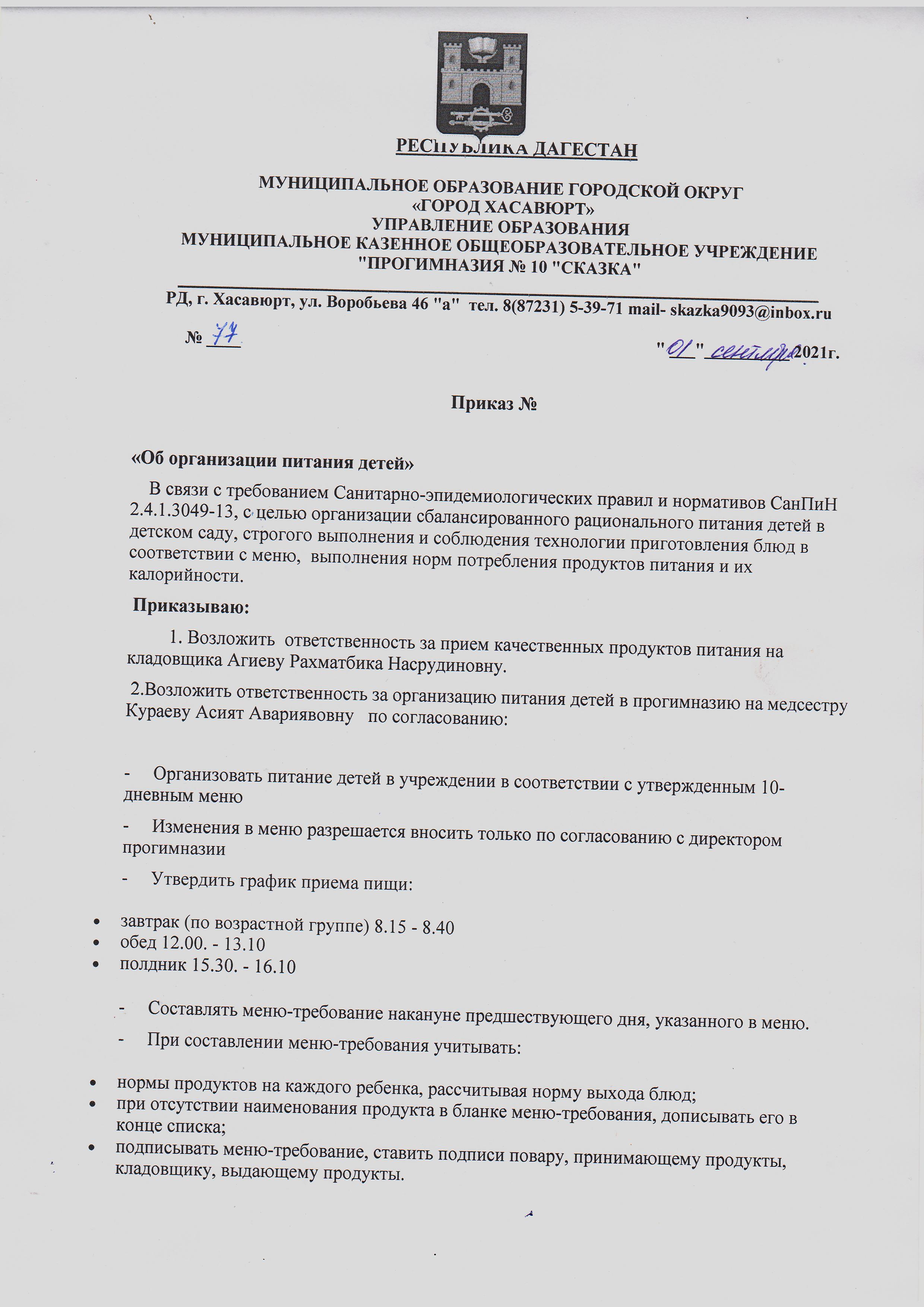 -     Представлять меню-требование для утверждения директором  накануне  предшествующего дня, указанного в меню.-     Возврат и добор продуктов в меню оформлять не позднее 9.00.часов.-     Контролировать качество получаемых от поставщика продуктов с ведением журнала установленной формы.-     Ежедневно вести накопительную ведомость по выполнению натуральных норм    питания детей. Анализировать выполнение натуральных норм питания подекадно,   при необходимости, с последующей коррекцией.-     Ежемесячно анализировать качественный состав питания детей с подсчетом  химического состава и калорийности потребленных продуктов.-     Ежедневно вести бракераж готовой продукции пищеблока с соответствующей  записью в журнале установленной формы и подписями членов бракеражной комиссии в  составе: директора Умаровой М.Д.., медсестры Кураевой А.А..   повара  Магомедовой Х.Х4.  Сотрудникам пищеблока, отвечающим за организацию питания в прогимназии  –   повару. кладовщику :-     Разрешается работать только по утвержденному и правильно оформленному меню-требованию.-     За своевременность доставки продуктов, точность веса, количество и ассортимент получаемых продуктов несут ответственность кладовщик прогимназии Агиеву Р.Н . и представитель поставщика.-     Обнаруженные некачественные продукты, их недоставка или недостача оформляются актом, который подписывает назначенная заведующим комиссия из работников прогимназии  и представитель поставщика.-     Получение продуктов в кладовую, их соответствующее хранение и выдачу   производит материально-ответственное лицо – кладовщик Агиева Р.Н...-     Выдачу продуктов со склада в пищеблок производить в соответствии с             утвержденным директором  меню-требованием не позднее 17.00 часов предшествующего дня, указанного в нем. 5.  В целях организации контроля за приготовлением пищи создать комиссию по контролю за организацией питания в составе 5 человек:Председатель комиссии:Директор                         Умарова М.Д Членов комиссии :     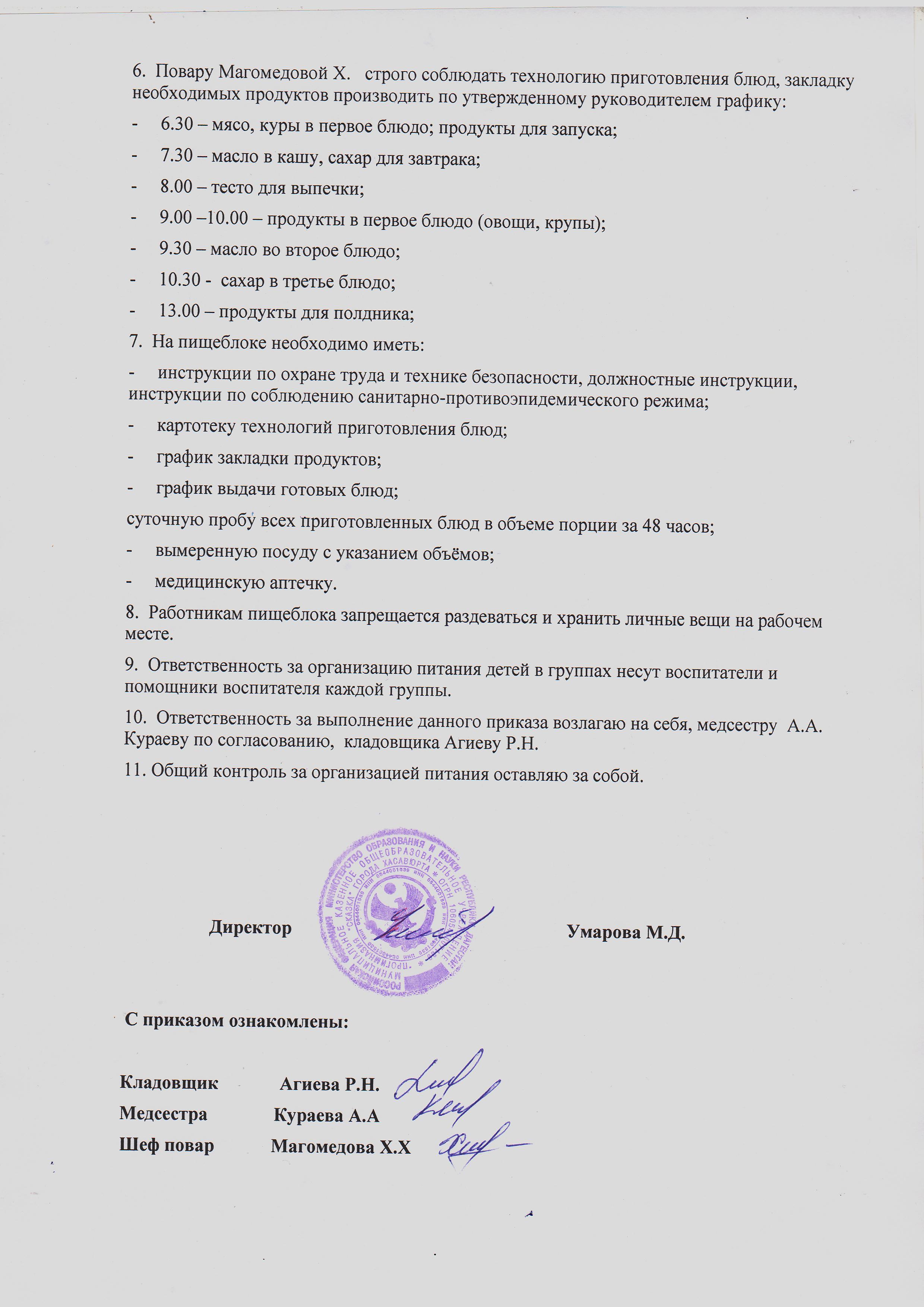 Медсестра по согласованию А.А. Кураева  кладовщик  Р.Н. Агиевавоспитатель Г.М. Казиявова помощник  воспитателя А.А.Газихмаева